75.  Янковская, Л. Была война... [Текст] / Л. Янковская // Огни маяка. - 2020. - 7 мая. - С. 12.К 75-летию Победы. Воспоминание жителя района.76. Янковская, Л. Женщина - воин Анна Михейченкова [Текст] / Л. Янковская // Огни маяка. - 2020. - 7 мая. - С. 12 : фот.К 75-летию Победы. Воспоминание о войне.77. Пономаренко, А. Иван Вышинский - участник Великой Отечественной [Текст] / А. Пономаренко // Огни маяка. - 2020. - 14 мая. - С. 4.Рассказ внучки о своем дедушке. К 75-летию Победы.78. Гайдарова, В. Подвиг длиною в жизнь [Текст] / В. Гайдарова // Огни маяка. - 2020. - 21 мая. - С. 4.Николай Погорский - "Бессмертный полк" в Огнях маяка.79. Костогрызова, С. Вера в Победу! [Текст] / С. Костогрызова // Огни маяка. - 2020. - 21 мая. - С. 4.Ветераны войны - Алексей Баев, Николай Погорский.80. Вольфович, Н. Помнить и чтить Память [Текст] / Н. Вольфович // Огни маяка. - 2020. - 4 июня. - С. 8.К 75-летию Великой Победы, онлайн мероприятияНаш адрес:ул,  Энгельса, д. 21п. Красногвардейскоетелефон: 2 -48 – 34Составил  библиограф: Кубаткина, Е.МБУК «ЦБС»Красногвардейского района РКРайон день за днем      Информационный список статей по газете «Огни маяка»                     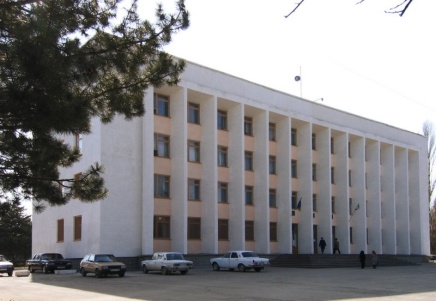   23 января – День Красногвардейского района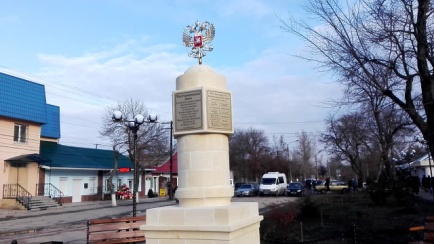 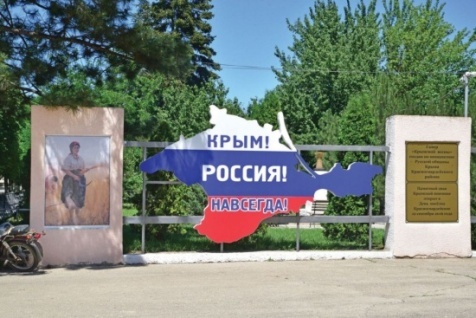 2021 год    23 января  – День образования Красногвардейского района. Этой дате посвящен  информационный список статей.Власть: дела и лица1. Янченко, Иван.  Анатолий Ерохин: Мечты сбываются, если упорно идти к цели [Текст] / И. Янченко // Огни маяка. - 2020. - 10 сент. - С. 2 : фот.Ко Дню основания поселка.2. Янченко, И. Николай Пьяных: Помогать людям - долг каждого! [Текст] / И. Янченко // Огни маяка. - 2020. - 17 сент. - С. 1 : фот.Помощь жительнице с. Проточное.3. Мачулайтис, О. С днем рождения, Красногвардейское! [Текст] / О. Мачулайтис // Огни маяка. - 2020. - 17 сент. - С. 3 : фот.Праздничные мероприятия ко дню поселка.4. Янченко, И. Не боится трудностей [Текст] / И. Янченко // Огни маяка. - 2020. - 24 сент. - С. 3 : фот.О людях хороших и интересных.5. Яловенко, А. Шаг за шагом [Текст] / А. Яловенко // Огни маяка. - 2020. - 1 окт. - С. 3 : фот.О людях хороших и интересных.6. Пьяных Николай награжден орденом "За верность долгу" [Текст] // Огни маяка. - 2020. - 8 окт. - С. 1 : фотГосударственная награда РК Николаю Пьяных.7. Янченко, И. Ольга Знаешева: Благодаря селу живет и город [Текст] / И. Янченко // Огни маяка. - 2020. - 15 окт. - С. 3 : фот.Интервью с главой поселения.8. Долженко, Н. Парк Победы меняет облик [Текст] / Н. Долженко // Огни маяка. - 2020. - 5 нояб. - С. 2.Благоустройство поселка.9. Терзиева, Надежда. Урожай с полей [Текст] / Н. Терзиева // Огни маяка. - 2020. - 19 нояб. - С. 3 : фот.Сбор свеклы и пекинской капусты в районе.10. Долженко, Н. Времени на отдых нет [Текст] / Н. Долженко // Огни маяка. - 2020. - 19 нояб. - С. 3 : фот.Сельхозтоваропроизводители и фермеры продолжают уборку картофеля.11. "Доступная среда" в школе Краснознаменки [Текст] // Огни маяка. - 2020. - 26 нояб. - С. 4 : фот.Федеральный проект на 2011-2025 годы.12. Александр Остапенко: "Главный результат нашей работы - спасенная человеческая жизнь" [Текст] // Огни маяка. - 2020. - 3 дек. - С. 1-3 : фот.Интервью с министром здравоохранения.13. Яловенко, А. Александр Малышев: Вместе мы сможем больше! [Текст] / А. Яловенко // Огни маяка. - 2020. - 3 дек. - С. 4.К Международному дню инвалидов.14. Долженко, Н. За вклад в борьбу с вирусом [Текст] / Н. Долженко // Огни маяка. - 2020. - 10 дек. - С. 2 : фот.Награды за вклад в борьбу с коронавирусом.15. Жажда поиска [Текст] // Огни маяка. - 2020. - 10 дек. - С. 3 : фот.К 55-летнему юбилею директора Александровской школы. 16. Кузнецова, З. Есть чем гордиться [Текст] / З. Кузнецова // Огни маяка. - 2020. - 10 дек. - С. 4 : фот.К 60-летию ветерана педагогического труда17. Мачулайтис, О. Проекты, которые меняют жизнь к лучшему [Текст] / О. Мачулайтис // Огни маяка. - 2020. - 10 дек. - С. 9.Подведены итоги года.18. Янченко, Иван. Владимир Паштецкий: Смысл моей жизни - в науке и в людях [Текст] / И. Янченко // Огни маяка. - 2020. - 17 дек. - С. 3 : фот.Интервью с директором ФГБУН "НИИСХ Крыма" Владимиром Паштецким.19. Янковская, Л. Главное - мы вместе! [Текст] / Л. Янковская // Огни маяка. - 2020. - 17 дек. - С. 4.В ветеранских организациях.20. Янченко, И. Василий Грабован: У нас есть все возможности для развития [Текст] / И. Янченко // Огни маяка. - 2020. - 24 дек. - С. 3 : фот.Интервью с главой администрации Василием Грабованом.21. Долженко, Н. Возрождение Ровновского Дома культуры [Текст] / Н. Долженко // Огни маяка. - 2020. - 24 дек. - С. 4 : фот.Торжественное открытие обнавленного Дома культуры.22. Спирькова, Е. Мемориал педагогам [Текст] / Е. Спирькова // Огни маяка. - 2021. - 14 янв. - С. 1 : фот.Мемориальный комплекс педагогам.23. Евтюшкин, И. Патриот малой Родины [Текст] / И. Евтюшкин // Огни маяка. - 2020. - 19 нояб. - С. 2 : фот.Жизненная позиция Александра Билиневича.24. Янченко, И. Держа руку на пульсе жизни [Текст] / И. Янченко // Огни маяка. - 2020. - 6 февр. - С. 2-3 : фот.К 85-летию газеты "Огни маяка".25. К 75-летию Великой Победы! [Текст] // Огни маяка. - 2020. - 20 февр. - С. 1 : фот.Акции посвященные нашим ветеранам - землякам.26. Сафронова, О. Красногвардейский район - за опытом [Текст] / О. Сафронова // Огни маяка. - 2020. - 30 апр. - С. 2.Дистанционная работа с поселениями во время карантина.Культурная  жизнь района27.Кубаткина, Е. Знакомьтесь, новые книги [Текст] / Е. Кубаткина // Огни маяка. - 2020. - 17 сент. - С. 4.Поступление новых книг в библиотеку.28. Кубаткина, Е. Алгоритм призвания [Текст] / Е. Кубаткина // Огни маяка. - 2020. - 17 сент. - С. 9Презентация новой книги нашей землячки –Веры  Поповой.29. Мовчан, Наталья. Веселые туристы [Текст] / Н. Мовчан // Огни маяка. - 2020. - 24 сент. - С. 12.Игра-путешествие посвященная дню туриста.30. Прокопенкова, Л. Нам нужен мир! [Текст] / Л. Прокопенкова // Огни маяка. - 2020. - 24 сент. - С. 12.Мероприятие посвященное Международному дню мира.31. Терзиева, Надежда. Газета "Огни маяка" - в числе победителей [Текст] / Н. Терзиева // Огни маяка. - 2020. - 1 окт. - С. 1 : фот.Газета "Огни маяка" победитель Всероссийского ежегодного журналистского конкурса.32. Мачулайтис, О.  Как прекрасен этот мир [Текст] / О. Мачулайтис // Огни маяка. - 2020. - 1 окт. - С. 3.К Международному Дню мира.33. Пусть осень жизни будет золотой [Текст] // Огни маяка. - 2020. - 8 окт. - С. 3 : фот. Торжественная встреча с волонтерами.34. Лукьянова, О. Праздник мудрости [Текст] / О. Лукьянова // Огни маяка. - 2020. - 8 окт. - С. 3.Поздравление пожилых людей и праздник хлеба.35. Майданова, М. День добра и уважения [Текст] / М. Майданова // Огни маяка. - 2020. - 8 окт. - С. 3 : фот.Поздравительная онлайн-программа36. Линевич, В. Край с богатой историей [Текст] / В. Линевич // Огни маяка. - 2020. - 22 окт. - С. 4.Исторические события в разные времена в Красногвардейском районе.37. Памятник Амет-Хану Султану [Текст] // Огни маяка. - 2020. - 29 окт. - С. 2 : фот.Торжественное открытие памятника.38. Мовчан, Наталья. Под зонтиком дружбы [Текст] / Н. Мовчан // Огни маяка. - 2020. - 29 окт. - С. 3.Мероприятия для юных читателей библиотеки.39. Мачулайтис, О. В единстве - наша сила! [Текст] / О. Мачулайтис // Огни маяка. - 2020. - 5 нояб. - С. 1 : фот.Мероприятия ко дню единства40. Кубаткина, Е. Книжный бульвар [Текст] / Е. Кубаткина // Огни маяка. - 2020. - 5 нояб. - С. 9.Работники МБУК "ЦБС" провели акцию по привлечению читателей в библиотеку.41. Владимиров, В. Фильм о районе [Текст] / В. Владимиров // Огни маяка. - 2020. - 12 нояб. - С. 4 : фот.Документальный фильм о Красногвардейском районе.42. Лукьянова, О. Мы все - едины [Текст] / О. Лукьянова // Огни маяка. - 2020. - 12 нояб. - С. 4.Ко дню народного единства.43. Левакина, Е. Приглашаем детей в мир творчества! [Текст] / Е. Левакина // Огни маяка. - 2020. - 12 нояб. - С. 4.Центр детского и юношеского творчества приглашает ребят.44. Мовчан, Н. Мама добрая моя [Текст] / Н. Мовчан // Огни маяка. - 2020. - 26 нояб. - С. 4.В рамках классного часа мероприятие ко Дню Матери.45. Якубова, М. Путешествие в историю [Текст] / М. Якубова // Огни маяка. - 2020. - 10 дек. - С. 4.Работники сельского клуба пригласили гостей...46. Кубаткина, Е. Добрые традиции [Текст] / Е. Кубаткина // Огни маяка. - 2020. - 17 дек. - С. 4.Все библиотеки МБУК "ЦБС" Красногвардейского района подключились к традиционному республиканскому читательскому марафону "Получи радость чтения".47. Трефилов, Глеб. Мы этой памяти верны [Текст] / Г. Трефилов // Огни маяка. - 2021. - 14 янв. - С. 3 : фот.К 75-летию Победы, сочинения о людях переживших военное лихолетье.48. Красногвардейскому району - 85! [Текст] // Огни маяка. - 2020. - 30 янв. - С. 1 : фот.Юбилей Красногвардейского района.Спортивная жизнь района49. Билялов, А. Выступили с хорошим результатом [Текст] / А. Билялов // Огни маяка. - 2020. - 16 янв. - С. 12.Первенство Республики Крым по греко-римской борьбе.50. Колесник, Д. Турнир в честь наставника [Текст] / Д. Колесник // Огни маяка. - 2020. - 23 янв. - С. 9 : фот.Всероссийский турнир по греко-римской борьбе.51. Карпенко, И. Чемпионат и первенство по кроссу [Текст] / И. Карпенко // Огни маяка. - 2020. - 1 окт. - С. 11.Чемпионат и первенство Крыма по кроссу.52. Доровская, А. Соревновались гиревики [Текст] / А. Доровская // Огни маяка. - 2020. - 1 окт. - С. 12.Открытый фестиваль РК и Первенство России по гиревому спорту среди ветеранов.53. Петров, А. Турнир шахматистов [Текст] / А. Петров // Огни маяка. - 2020. - 8 окт. - С. 12 : фот.Шахматный турнир ко дню пожилого человека.54. Карпенко, И. Выступили достойно [Текст] / И. Карпенко // Огни маяка. - 2020. - 12 нояб. - С. 9.Эстафета ко дню единства.55. Третье место! Кубок Главы Республики [Текст] // Огни маяка. - 2020. - 12 нояб. - С. 9 : фот.Республиканские соревнования по футболу.56. Мехтиев, Игорь. Вошли в сборную [Текст] / И. Мехтиев // Огни маяка. - 2020. - 26 нояб. - С. 12.Чемпионат РК по кикбоксингу.57. Билялов, Абдураим. И снова победа! [Текст] / А. Билялов // Огни маяка. - 2020. - 3 дек. - С. 1 : фот.Республиканский Х111 турнир по греко-римской борьбе.58. Карпенко, И. Надежды Крыма [Текст] / И. Карпенко // Огни маяка. - 2020. - 10 дек. - С. 2.Республиканские соревнования посвященные Дню Героев Отечества.59.Кожевников, В. Соревнования на кубок Зайцева [Текст] / В. Кожевников // Огни маяка. - 2020. - 20 февр. - С. 4.К 77-й годовщине победы в Сталинградской битве.60. Карпенко, И. Кубок Крыма по кроссу [Текст] / И. Карпенко // Огни маяка. - 2020. - 12 марта. - С. 12.Команда МБОУ ДОД "Красногвардейская СШ им. И. Стаценко" выступила в соревнования, и привезла домой четыре награды. История района Красногвардейский район: от рождения до возрождения [Текст] // Огни маяка. - 2020. - 23 янв. - С. 3 : фот.Красногвардейскому району - 85 лет.62. Красногвардейскому району - 85! [Текст] // Огни маяка. - 2020. - 30 янв. - С. 1 : фотЮбилей Красногвардейского района.63. Вольфович, Н. Эхо страшной войны [Текст] / Н. Вольфович // Огни маяка. - 2020. - 30 янв. - С. 9.К 75-й годовщине Великой Победы посвящается...64. Янченко, И. Огни маяка - летопись истории района [Текст] / И. Янченко // Огни маяка. - 2020. - 13 февр. - С. 1.65. Янченко, И. Не жалея себя [Текст] / И. Янченко // Огни маяка. - 2020. - 20 февр. - С. 1, 3 : фот.Восстановление разрушенного хозяйства р-на.64. Шелехова, Ирина. Афганистан - это память и боль [Текст] / И. Шелехова // Огни маяка. - 2020. - 20 февр. - С. 4.Прошли мероприятия посвященные выводу советских войск из Афганистана.65. Янченко, И. Выполняя свой долг перед Родиной и Красной Армией [Текст] / И. Янченко // Огни маяка. - 2020. - 5 марта. - С. 3.Красногвардейский район: от рождения до возрождения.66. Треугольный клин [Текст] // Огни маяка. - 2020. - 12 марта. - С. 3 : фот.Фронтовые треугольники - письма войны.67. Янковская, Л.  Их имена на обелиске [Текст] / Л. Янковская // Огни маяка. - 2020. - 12 марта. - С. 4 : фот.Отец и сын Германовы. Они ушли на фронт и не вернулись.68. Янковская, Л. Невозможно забыть... [Текст] / Л. Янковская // Огни маяка. - 2020. - 9 апр. - С. 4.11 апреля - Международный день освобождения узников фашистских концлагерей.69. Мачулайтис, О. Нам не помнить об этом нельзя... [Текст] / О. Мачулайтис // Огни маяка. - 2020. - 9 апр. - С. 4.12 апреля - освобождение Красногвардейского района от фашистских захватчиков.70. Битва за Берлин [Текст] // Огни маяка. - 2020. - 16 апр. - С. 4 : фот."Победа будет за нами!" - о чем писала газета "За Родину" в 1945 г.71. Гирник, А.Письма с фронта... [Текст] / А. Гирник // Огни маяка. - 2020. - 16 апр. - С. 4 : фот.К 75-летию Победы.72. Имя тебе - победитель! [Текст] // Огни маяка. - 2020. - 7 мая. - С. 1 : фот. Ветеранам вручены Юбилейные медали "75 лет Победы в Великой Отечественной войне 1941-1945 гг.73. Мачулайтис, О. Читаем книги о войне... [Текст] / О. Мачулайтис // Огни маяка. - 2020. - 7 мая. - С. 9.Акция "Прочитанная книга о войне - мой подарок к празднику Победы".74. Бурдюгова, О. Ровесница Победы [Текст] / О. Бурдюгова // Огни маяка. - 2020. - 7 мая. - С. 9 : фот.Ровесница праздника - 75-летия Победы, Неля Зубченко отмечает свой 75-й день рождения.